Cardápio sujeito a alterações devido a sazonalidade das frutas, verduras, legumes ou outro produto e disponibilidade dos mesmos junto aos fornecedores;  O Cardápio elaborado é ovolactovegetariano e equilibrado nutricionalmente em macro e micronutrientes;  Nenhum alimento oferecido é frito, pois utilizados um método de preparo com forno combinado;  Não utilizamos alimentos embutidos, os nuggets/ salsichas e linguiças são todos de origem vegetal.                                                                                   Nutricionista Responsável: Quétlin Soares CRN3: 46649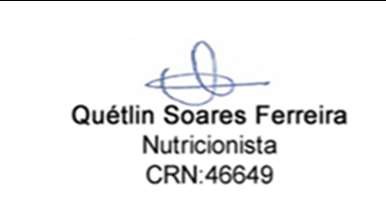 Cardápio sujeito a alterações devido a sazonalidade das frutas, verduras, legumes ou outro produto e disponibilidade dos mesmos junto aos fornecedores;  O Cardápio elaborado é ovolactovegetariano e equilibrado nutricionalmente em macro e micronutrientes;  Nenhum alimento oferecido é frito, pois utilizados um método de preparo com forno combinado;  Não utilizamos alimentos embutidos, os nuggets/ salsichas e linguiças são todos de origem vegetal.                                                                                   Nutricionista Responsável: Quétlin Soares CRN3: 46649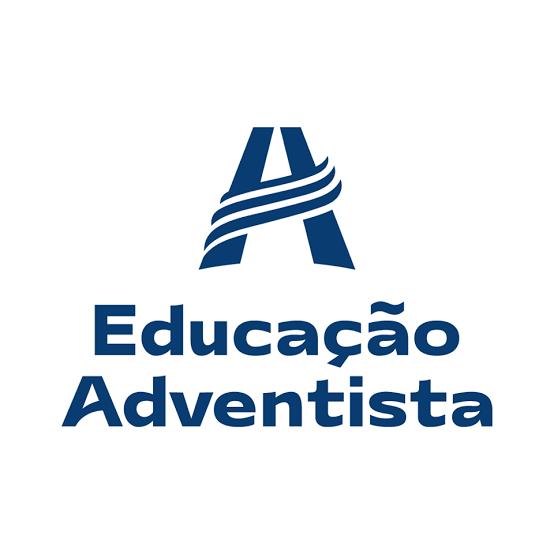 COLÉGIO ADVENTISTA EMBU DAS ARTES ALMOÇOJaneiroLANCHE DA MANHÃ 2022LANCHE DA TARDE QUINTA-FEIRA                    06/01TomateSalada de repolhoArroz branco/Arroz integralFeijão cariocaNhoque ao molho sugoBrócolis no vaporFruta da estaçãoLanche da cantinaFruta da estaçãoLeite fermentadoPipoca salgadaBarrinha de cerealSEXTA-FEIRA07/01Salada de milho e ervilhaTomateArroz branco/Arroz integralFeijão CariocaOvo cozidoBatata assadaFruta da estaçãoLanche da CantinaFruta da estaçãoSuco de frutaPão com manteigaBiscoito doceCOLÉGIO ADVENTISTAEMBU DAS ARTESALMOÇOJaneiroLANCHE DA MANHÃ2022LANCHE DA TARDESEGUNDA-FEIRA10/01AlfaceTomateArroz branco/Arroz integralFeijão cariocaEspaguete ao molho ConcasséSeleta de legumesFruta da estaçãoLanche da CantinaFruta da estaçãoSuco de frutaBisnaguinha integral com requeijãoBiscoito doceTERÇA-FEIRA11/01Salada de vagem com cenouraTomateArroz branco/Arroz integralFeijão cariocaNuggets vegetarianoDelícia de batataFruta da estaçãoLanche da CantinaFruta da estaçãoSuco de frutaTorrada com manteiga/geléiaBiscoito doceQUARTA-FEIRA12/01AlfaceTomateArroz branco/Arroz integralFeijão cariocaOvo “frito”Seleta de legumesFruita da estaçãoLanche da CantinaFruta da estaçãoSuco de frutaBiscoito salgado Bolo de cenouraQUINTA-FEIRA13/01RepolhoTomateArroz branco/Arroz integralFeijão cariocaLasanha à bolonhesaBrócolis no vaporFruta da estaçãoLanche da CantinaFruta da estaçãoSuco de frutaMisto quenteBiscoito doceSEXTA-FEIRA14/01Alface Salada de milho com ervilhaArroz branco/Arroz integralFeijão cariocaCarne moída vegetal com molhoPurê de batataFruta da estaçãoLanche da CantinaFruta da estaçãoSuco de frutaPão de queijoBiscoito doceCOLÉGIO ADVENTISTAEMBU DAS ARTESALMOÇOLANCHE DA MANHÃLANCHE DA TARDESEGUNDA-FEIRA17/01AlfaceTomateArroz branco/Arroz integralFeijão cariocaAlmôndega vegetariana Creme de milhoFruta da estaçãoLanche da CantinaFruta da estação             Suco de frutaTorrada com requeijão/geléia              Biscoito doceTERÇA-FEIRA18/01TomateSalada de rúcula Arroz branco/Arroz integralFeijão cariocaQuiche margueritaCenoura com ervilhaFruta da estaçãoLanche da CantinaFruta da estação             Suco de frutaBolo de cacauBiscoito salgadoQUARTA-FEIRA19/01AlfaceSeleta de legumesArroz branco/Arroz integralFeijão cariocaHambúrguer de quinua com beterrabaBatata “frita”Fruta da estaçãoLanche da CantinaFruta da estaçãoSuco de frutaCachorro-quenteBiscoito doceQUINTA-FEIRA20/01Salada de brócolis com couve-florTomateArroz branco/Arroz integralFeijão cariocaMacarrão à bolonhesaCouve-flor no vaporFruta da estaçãoLanche da CantinaFruta da estaçãoSuco de frutaBisnaguinha integral com manteiga e peito de perú de sojaBiscoito doceSEXTA-FEIRA21/01Salada de repolhoTomateArroz branco/Arroz integralFeijão cariocaOmelete de pizzaAbobrinha refogadaFruta da estaçãoLanche da CantinaFruta da estaçãoSuco de frutaPipoca salgadaBarrinha de cerealCOLÉGIO ADVENTISTAEMBU DAS ARTESALMOÇOLANCHE DA MANHÃLANCHE DA TARDESEGUNDA-FEIRA24/01AlfaceTomateArroz branco/Arroz integralFeijão cariocaEscondidinho de carne seca de jacaCenoura refogada com ervilhaFruta da estaçãoLanche da CantinaFruta da estaçãoSuco de frutaCupcake de bananaBiscoito salgadoTERÇA-FEIRA25/01BeterrabaTomateArroz branco/Arroz integralFeijão cariocaNuggets vegetarianoBrócolis no vaporFruta da estaçãoLanche da CantinaFruta da estaçãoSuco de frutaCookies integrais de cocoPipoca salgadaQUARTA-FEIRA26/01AlfaceTomateArroz branco/Arroz integralFeijoada vegetarianaFarofa de cuscuzSeleta de legumesFruita da estaçãoLanche da CantinaFruta da estaçãoSuco de frutaBiscoito doce Muffin salgadoQUINTA-FEIRA27/01Alface Salada de milho e ervilhaArroz branco/Arroz integralFeijão cariocaSalsicha vegetal com molhoFruta da estaçãoLanche da CantinaFruta da estaçãoSuco de frutaMisto quenteBiscoito doceSEXTA-FEIRA28/01Alface Salada de milho com ervilhaArroz branco/Arroz integralFeijão cariocaCarne moída vegetal com molhoPurê de batataFruta da estaçãoLanche da CantinaFruta da estaçãoSuco de frutaPizzaBiscoito doceCOLÉGIO ADVENTISTAEMBU DAS ARTESALMOÇOLANCHE DA MANHÃLANCHE DA TARDESEGUNDA-FEIRA31/01PepinoTomateArroz branco/Arroz integralFeijão cariocaStrogonoffBatata PalhaFruta da estaçãoLanche da CantinaFruta da estaçãoSuco de frutaPipoca salgadaBarrinha de cereal